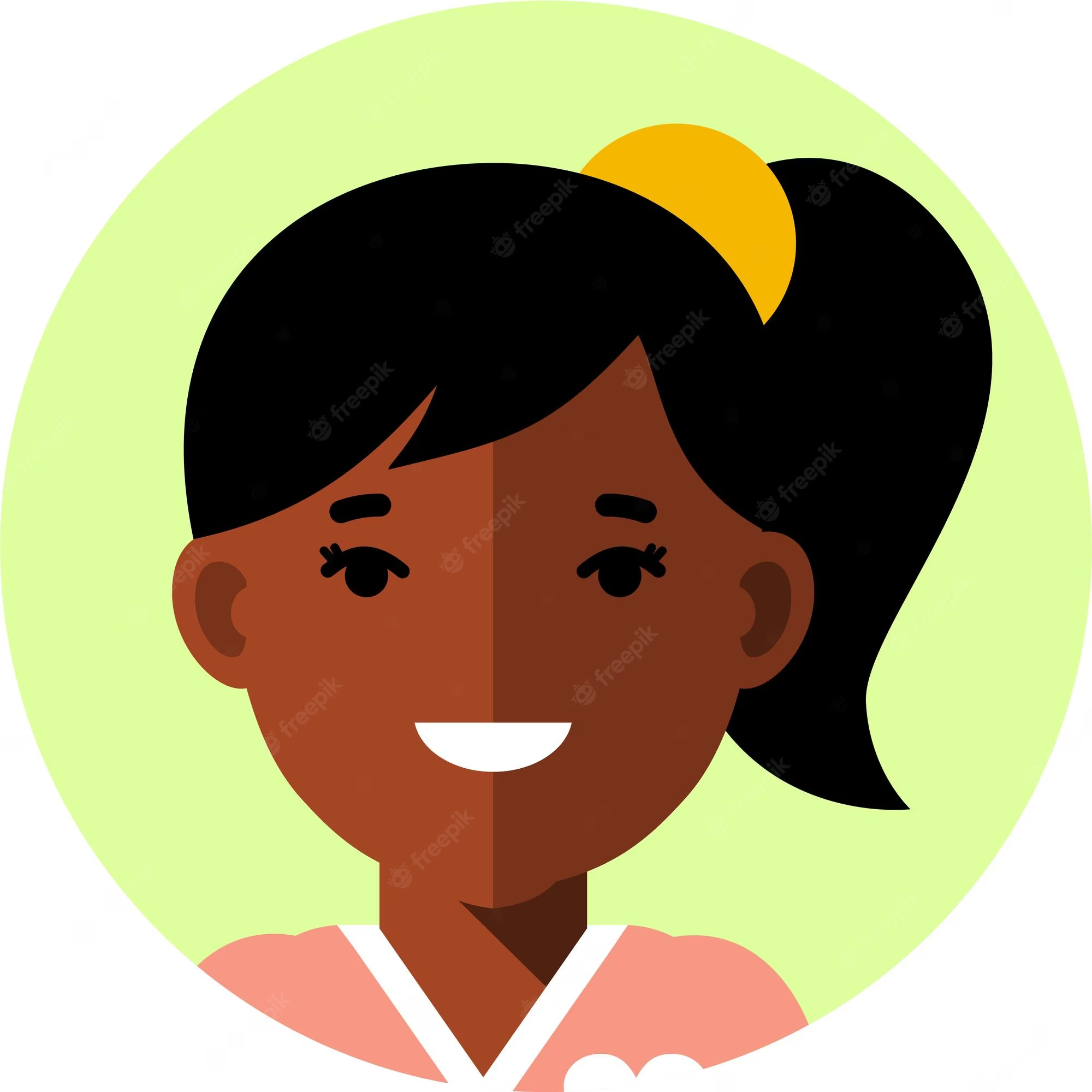 Ellie1st grader	Ellie is a creative first grader who loves talking about her imaginative play and books. She was an early reader and entered kindergarten with a robust vocabulary. Ellie loves the Magic Tree House book series and often creates her own adventures for the main characters. She could spend long periods of time verbally sharing her story ideas with her teachers and classmates. Ellie loves fiction books, anything that has to do with dogs, and coloring. In kindergarten, Ellie’s teacher noticed that she worked well with other advanced readers during their small group instruction time. During literacy centers, Ellie often chose to read by herself or with a classmate who had a similar reading ability. In kindergarten, Ellie would engage in writing when her class worked on a comic book unit, and she could create elaborate pictures to help verbally tell her story. In first grade, Ellie struggles to engage during her teacher’s independent writing practice time. Her teacher is trying to figure out how to support Ellie in capturing her creative verbal storytelling. The first grade teacher notices that during the whole group writing lesson, Ellie seems to follow along with the modeled writing but often gets so excited that she blurts out. The teacher notices that Ellie animatedly engages when the teacher has students think-pair-share their story ideas. However, when the teacher has the students transition to independent writing, Ellie often takes a long time to get started. She is often seen wandering around the classroom looking for a pencil or her writing notebook. When she is redirected to her seat to write, she usually doesn’t produce anything and is becoming more reluctant to try and write independently. Her teacher is struggling to support Ellie because when Ellie talks to an adult about her ideas, she has lots to say, but when it comes time to write, little to no work is produced. Ellie has mentioned to her teacher and classmates that it is hard for her to write, but her teacher can’t understand why. Ellie is starting to distract her classmates by trying to chat with them during independent time. 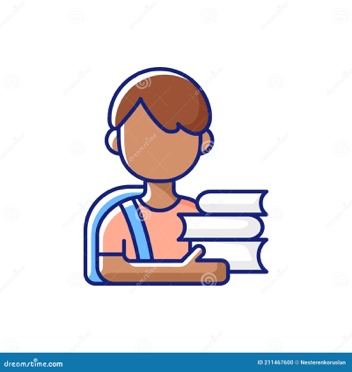 William5th graderWilliam loves to learn about everything connected to science. He has advanced spatial skills and loves engineering tasks and hands-on science activities when he can work alone. He does not enjoy working with most other students and struggles with same-age peer social interactions. William often prefers sharing his ideas with adults. He is an avid reader, has strong verbal skills, and math is a strength area. William is the most engaged when a lesson starts with a hands-on activity that involves building or designing. He loves working at his accelerated pace in math and gets easily frustrated with his peers when they take longer to learn a concept, and he has to wait for them to catch up. William often comments about waiting for his classmates and can be heard saying, “Why don’t you understand this, it is so easy!” His classmates no longer want to partner with William in math. He can complete complex math problems in his head and gets annoyed when his teacher directs him to show his work. William will often try to negotiate with his teacher to minimize the number of problems he has to show his work on, and when he feels his teacher is being unfair, William will slam his math book closed and sit with his head in his hands on his desk. William’s teacher notices that William is starting to shut down at the beginning of a math lesson. He will take a book out and read it underneath his desk while direct instruction is happening. William’s teacher wants to find a way to re-engage William and math and support his social interactions. 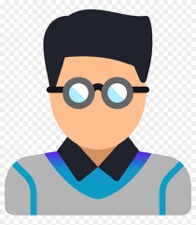 Jordan10th graderJordan is a 15-year-old 10th grade student. His father is a physician and his mother a nurse who works as a receptionist in his father's office. Jordan has two brothers, one 2 years younger, one 2 years older. Both brothers are strong, high-achieving students. Their parents are caring and supportive of the school. The family has traveled extensively, and Jordan has taken piano lessons and plays several extra-curricular sports.Jordan’s ELA teacher, Ms. Fast, noted early in the year that Jordan seemed to have significant peaks and valleys in his skills. Once she noticed that Jordan was struggling, she decided to make a more formal observation to see where Jordan might need additional support. She noted the following:

- Jordan has a well-developed expressive and receptive vocabulary. He understands complex topics and can bring a depth of background knowledge to class discussions.
- Jordan appears to have appropriate social skills, especially when interacting with adults. He seems to have more difficulty interacting appropriately with peers and, at times, gets in arguments about how to do group work, etc. Jordan also struggles during class discussions where he constantly talks or blurts out answers without waiting.
- Test taking of any type (multiple choice, essay, constructed response) is a strength for Jordan. He took the ACT as a freshman to qualify for a summer program for advanced students and scored a 25 composite score.
- Outside of class discussions, Jordan seems unmotivated and rarely completes assignments, even in the classes he enjoys.
- In Ms. Fast’s ELA class, Jordan rarely polishes a final draft, so his work often difficult to read with many "careless" errors.
- Multiple times per week, Jordan forgets an essential item needed for class.
- Jordan has a habit of getting out of seat and wandering around inappropriately and distracts other students during work time, by humming, tapping his pencil, tapping his feet, etc.
Ms. Fast discussed these concerns with Jordan's other subject area teachers and the team decided to work with Jordan to begin the process of establishing a student-led micro-goal to improve his self-regulation. Create a hypothetical micro-goal that Jordan may want to follow.